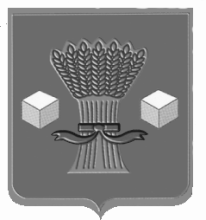 АдминистрацияСветлоярского муниципального района Волгоградской областиПОСТАНОВЛЕНИЕот   06.12.2018                   №  2250  О внесении изменений в постановление администрации  Светлоярского муниципального  района  от 04.07.2017 №1437 «О составе  комиссии  по  делам несовершеннолетних и  защите  их прав Светлоярского муниципального района»         В  связи с активизацией  работы по пожарной безопасности, с целью недопущения гибели и травматизма детей при пожарах на территории Светлоярского района Волгоградской области, руководствуясь Федеральным законом от 24.06.1999 N 120-ФЗ "Об основах системы профилактики безнадзорности и правонарушений несовершеннолетних", Федеральным законом от 21.12.1994 N 69-ФЗ "О пожарной безопасности",   Уставом Светлоярского муниципального района Волгоградской области,п о с т а н о в л я ю:1. Внести в постановление администрации Светлоярского муниципального района от 04.07.2017 №1437 «О составе комиссии по делам несовершеннолетних и защите их прав Светлоярского муниципального района» следующие изменения:                                                                    Ввести в состав комиссии по делам несовершеннолетних и защите их прав Светлоярского муниципального района:Ахмедова Тимура Ришатовича   –       инспектора        отделения       надзорной                                                                   деятельности и профилактической работы                                                                по   Котельниковскому,    Октябрьскому   и                                                                 Светлоярскому  районам  ГУ МЧС России                                                                по  Волгоградской   области   Управления                                                                надзорной   деятельности   и   профилак-                                                                 тической работы. Контроль исполнения данного постановления возложить на заместителя главы Светлоярского муниципального района  Ряскину Т.А.Глава  муниципального района                                                          Т.В. РаспутинаСергеева Н.Ю.